БИЗНЕС-ПЛАНпредпринимательской деятельностиИнформационные данныеФамилия, имя, отчество:  	Контактный телефон (факс, e-mai1):  	Адрес регистрации по месту жительства (пребывания):  	Фактический адрес проживания:  	Образование, специальность (квалификация): 	Резюме (возраст, семейное положение, состав семьи (с указанием возраста, семейного положения, состава семьи (с указанием возраста членов семьи, места работы, учёбы)  	Выполняемая работа с начала трудовой деятельности:  	Вид предпринимательской деятельности:  	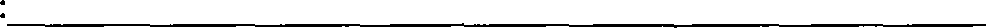 Сведения о регистрации в качестве индивидуального предпринимателя (дата регистрации, наименование зарегистрировавшего органа, ОКВЭД) или дата постановки на учет в налоговом органе в качестве налогоплательщика налога на профессиональный доход: 	Место осуществления предпринимательской деятельности с кратким описанием помещения     1.11 Необходимость дооборудования помещения в соответствии с противопожарными требованиями и требованиями санитарно-эпидемиологического надзора для осуществления в нем предпринимательской деятельности (если есть необходимость, указать примерный перечень работ):   _________________________________________________________________________	_____________________________________________________________________________________________________________________________________________________________________________________________________________Кадровый	состав	(указать	планируемое	количество	задействованныхчеловек)____________________________________________________________________________________________________________________________________________       1.13. Наличие основных средств (оборудования), товаров, сырья и материалов дляосуществления предпринимательской деятельности: ________________________________________________________________________________________________1.14.  Дополнительные знания, умения, навыки: ______________________________Существенные условия проектаПолное перечисление и характеристика выпускаемой продукции, товаров,услуг и т.д.: 	Намечаемые объемы выпуска (в натуральном выражении) и реализации продукции/услуг в рублевом выражении:   	Актуальность выбранного вида деятельности для социально-экономического развития муниципального района (городского округа) Омской области:  	Анализ рынка и маркетингРынок сбыта товаров (работ, услуг). Целевые группы (юридические лица; физические лица; Российская Федерация; субъекты Российской Федерации; муниципальные образования Омской области). При наличии описать существующие договоры   о   намерении   или    договоры    поставки    с    указанием    их реквизитов:  	_______________________________________________________________________________________________Планируемый объем продаж товаров (работ, услуг) (в месяц):__________________________________________________________________________________________________________Методы увеличения объема продаж (схема распространения товаров (работ, услуг), реклама (указать виды рекламы), иные методы стимулирования продаж):       Обоснование стоимости проекта1 Организационные затраты:Общая стоимость проекта:44.3 Затраты на приобретение основных средств и материальных запасов:Расчет себестоимости продукции, товаров, услуг и цена их последующейреализацииРасходы месячного объема выпускаемой продукции, товаров, услуг:6.Обоснование состоятельности проектаСреднемесячная выручка от реализации продукции:5Среднемесячная прибыль и рентабельность производства продукции,товаров, услуг: 	"	'	20	г.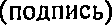 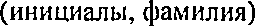 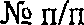 Наименование затрат и документовСтоимость (руб.)IРегистрация в качестве ИП2Лицензирование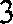 Прочие расходыИтого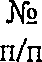 Наименование затратСтоимость (руб.)Источник финансирования1Аренда	(помещения,	гаража,  автотранспортного средства и т.д.)2Сумма планируемых затрат (из потребности на период реализации проекта) на другие производственные нужды (коммунальные услуги, услуги связи, включая расходы на доступ к информационно-теле коммуникационнойсети "Интернет", транспортные расходы, рекламу, противопожарное безопасность и т.д.)3Основные средства4Материальные запасы5Ремонт и монтаж6Оснастка и инструмент7Сырье и материалы8Заработная плата персонала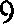 Налоги10Специальная	одежда,	медицинские книжки персонала и т.д.11Иные статья расходов (услуги и т.д.)Всего затратN-° nlnНаименование затратКоличествоОбщая стоимость (руб.)1234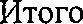 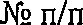 Составляющие расходовСтоимость (руб.)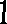 Сырье и материалы2Аренда в расчете на месяц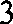 Сумма планируемых затрат (из месячной потребности) на другие производственные наклады (коммунальные услуги, услуги связи, включая расходы на доступ к информационно-телекоммуникационной сети "Интернет", транспортные расходы, рекламу, противопожарную безопасность и т.д.)4Другие расходы (заработная плата персонала, налоги, авторизация и т.д.)5Итого производственньтх расходовN• nlnJ-Наименование показателяЗначение показателя1Среднемесячный объем реализации продукции в натуральное выражении2Планируемая цена реализации единицы продукции3Месячный валовый доход от реализации продукции (руб.), (стр. 1 х стр. 2)N° п/пНаименование показателяСтоимость (руб.)1Общий месячный валовый доход2Расходы общие3Прибыль (стр. 1 минус стр. 2)4Общая рентабельность продаж, % (стр. 3 стр. 1) х 1005Совокупный годовой (чистый) доход (стр. 3 х 12)